ตารางวิเคราะห์ หน่วยการเรียนรู้  / เวลาเรียน  / น้ำหนักคะแนนรายวิชา สุขศึกษาและพลศึกษา 1   รหัส พ31101   ชั้นมัธยมศึกษาปีที่ 4
            ภาคเรียนที่ 1			เวลา 3 ชั่วโมงครูวลัยพร  เชื้อตาแสง        แบบทดสอบก่อนเรียน (Pre-Test)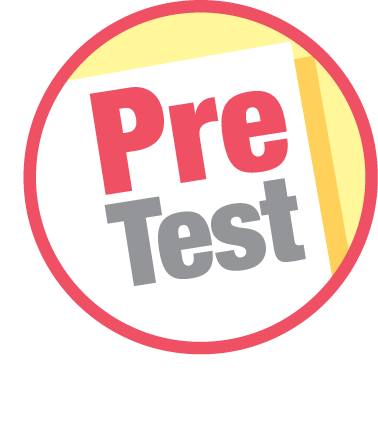 ชื่อ ______________________________________________ เลขที่ _______ ชั้น ______นักเรียนใช้ดินสอระบายลงใน          หน้าคำตอบที่ถูกต้องให้เต็มวง1.	ข้อใดจัดเป็นการเคลื่อนไหวเฉพาะอย่าง	1	การวิ่งทางไกล	2	การก้มหยิบของ	3	การกระโดดยิงลูกบาสเกตบอล	4	การวิ่งซิกแซ็กหรือสลับฟันปลา2.	กล้ามเนื้อบริเวณใดมีความสำคัญต่อการเดิน/วิ่งออกกำลังกายมากที่สุด	1	กล้ามเนื้อน่อง	2	กล้ามเนื้อแขน	3	กล้ามเนื้อหน้าขา	4	กล้ามเนื้อหัวไหล่3.	ข้อใดไม่ใช่วัตถุประสงค์ของการออกกำลังกายเพื่อสุขภาพ	1	สร้างเสริมภูมิต้านทานโรค	2	ผ่อนคลายอารมณ์ให้แจ่มใส	3	สร้างเสริมความสัมพันธ์ในครอบครัว	4	สร้างเสริมสมรรถภาพทางกายให้สมบูรณ์4.	ถ้าต้องการให้ร่างกายได้มีการเคลื่อนไหวทุกส่วน ควรเลือกออกกำลังกายในข้อใด	1	วิ่งเหยาะ ๆ	2	กระโดดเชือก	3	เดินรอบ ๆ บ้าน	4	กายบริหารหรือเต้นแอโรบิก5.	ข้อใดปฏิบัติตนในการออกกำลังกายได้อย่างเหมาะสม	1	ออกกำลังกายอย่างหักโหมทุกวันเพื่อให้ร่างกายเคยชิน	2	ยืดเหยียดกล้ามเนื้อส่วนต่าง ๆ ก่อนออกกำลังกาย	3	รับประทานอาหารให้อิ่มก่อนออกกำลังกาย	4	หยุดออกกำลังกายทันทีเมื่อมีเหงื่อออก6.	ข้อใดเป็นผลจากการไม่เตรียมพร้อมกล้ามเนื้อก่อนออกกำลังกาย	1	กล้ามเนื้อฉีกขาด	2	รู้สึกหิวหลังจากออกกำลังกาย	3	ปวดศีรษะ มีไข้หลังออกกำลังกาย	4	เกิดอาการเป็นลมขณะออกกำลังกาย7.	ระบบอวัยวะในข้อใดที่มีความสำคัญต่อการเคลื่อนไหวร่างกายเพื่อออกกำลังกายมากที่สุด	1	ระบบกระดูก ระบบประสาท	2	ระบบต่อมไร้ท่อ ระบบกล้ามเนื้อ	3	ระบบกล้ามเนื้อ ระบบไหลเวียนโลหิต	4	ระบบไหลเวียนโลหิต ระบบย่อยอาหาร8.	การเลือกกิจกรรมการออกกำลังกายควรยึดหลักในข้อใด	1	เลือกที่เพื่อน ๆ ในกลุ่มชอบปฏิบัติ	2	เลือกที่กำลังได้รับความนิยมในสังคม	3	เลือกที่ต้องใช้แรงกำลังในการปฏิบัติมาก	4	เลือกที่เหมาะสมกับความสามารถของร่างกายตนเอง9.	นักกีฬาฟุตบอลควรฝึกทักษะการเคลื่อนไหวพื้นฐานในข้อใดมากที่สุด	1	การเคลื่อนไหวแบบเคลื่อนที่ การเคลื่อนไหวแบบใช้อุปกรณ์ประกอบ	2	การเคลื่อนไหวแบบอยู่กับที่ การเคลื่อนไหวแบบใช้อุปกรณ์ประกอบ	3	การเคลื่อนไหวแบบเคลื่อนที่ การเคลื่อนไหวแบบอยู่กับที่	4	การเคลื่อนไหวแบบใช้อุปกรณ์ประกอบเพียงอย่างเดียวก็พอ10. การออกกำลังกายอย่างสม่ำเสมอจะส่งผลอย่างไร	1	สมองมีพัฒนาการอย่างเต็มที่	2	มีรูปร่างหน้าตาดีขึ้น	3	เป็นที่รักของเพื่อน	4	มีบุคลิกภาพที่ดีใบความรู้ที่1.1 ประเภท การเคลื่อนไหว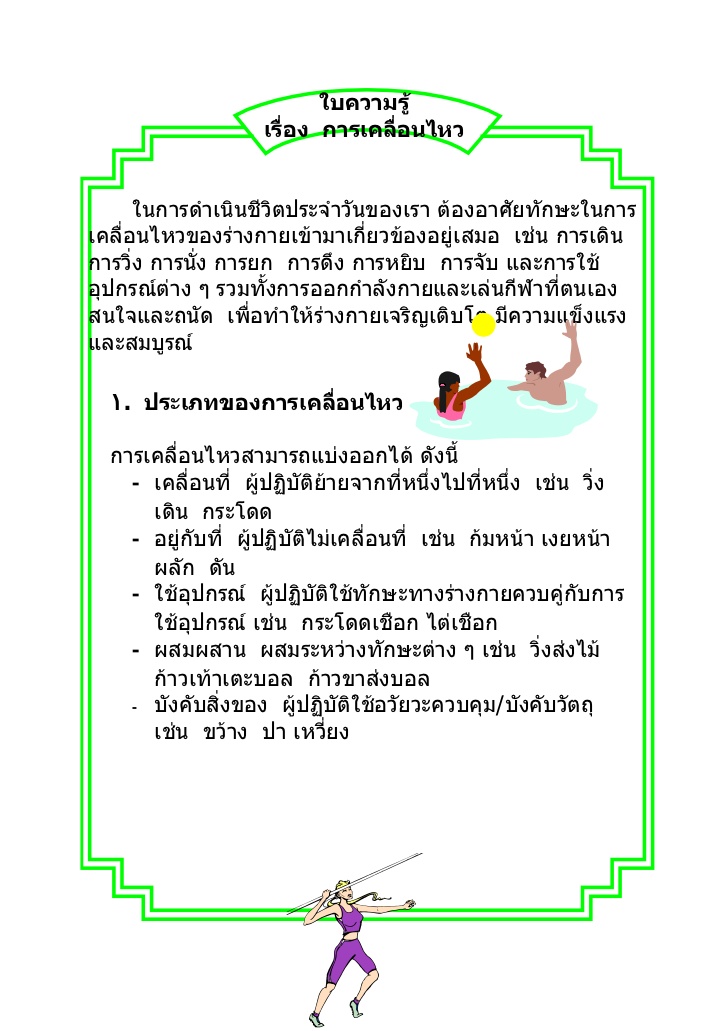 ชิ้นงานที่ 1 เรื่อง การเคลื่อนไหวร่างกายเพื่อสุขภาพ		วันที่________เดือน_______________พ.ศ.___________	ชื่อ_____________________________เลขที่______ชั้น__________	นักเรียนยกตัวอย่างและอธิบายผลที่เกิดขึ้นต่อร่างกายและจิตใจจากการเคลื่อนไหว 1 ประเภท ซึ่งทำเป็นประจำอย่างสม่ำ และบันทึกข้อมูลลงในแผนภาพความคิด ใบความรู้ที่1.2  การออกกำลังกายเพื่อสุขภาพ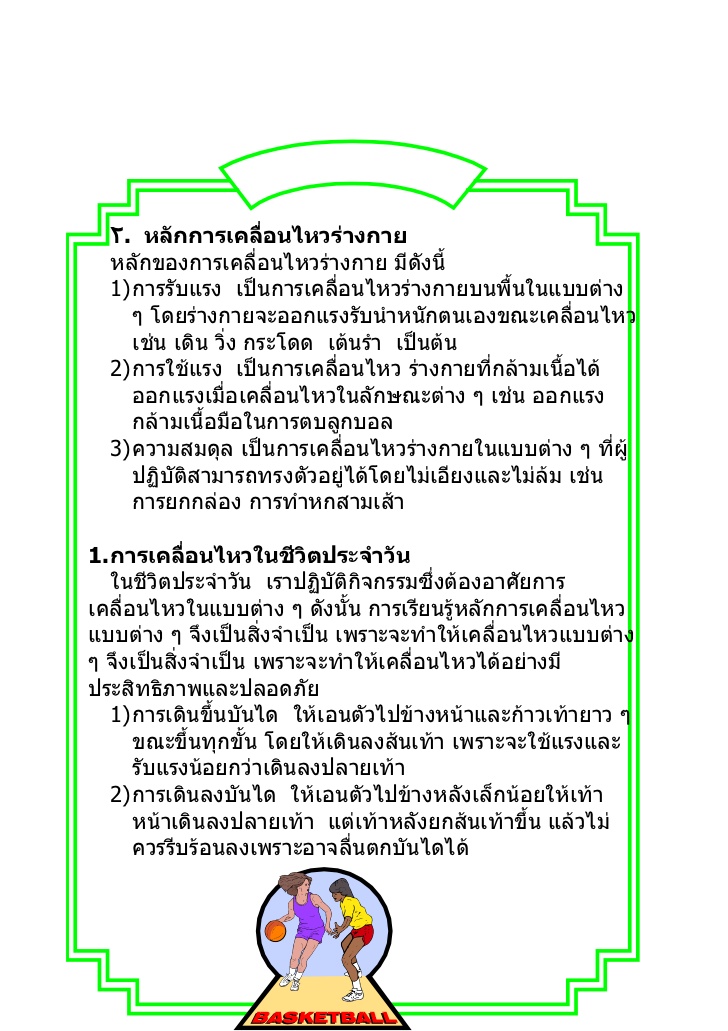 ***   หลักการออกกำลังกายเพื่อสุขภาพให้ได้ประโยชน์กับร่างกายอย่างแท้จริง มีหลักในการปฏิบัติ 	 	1. 	ควรเริ่มออกกำลังกายช้า ๆ สม่ำเสมอ พยายามทีละน้อย ไม่หักโหมในตอนแรก		2.	เลือกกิจกรรมให้เหมาะสมกับอายุและสมรรถภาพร่างกายของแต่ละคน		3.	ออกกำลังกายอย่างน้อย 3-5 วัน/สัปดาห์ ประมาณ 15-30 นาที เน้นการฝึกแบบแอโรบิก		4.	อบอุ่นร่างกาย (warm up) ก่อนออกกำลังกาย 5-10 นาที โดยการยืดเหยียดข้อต่อและเอ็นกล้ามเนื้อส่วนต่าง ๆ ที่ใช้ในการเคลื่อนไหว หลังออกกำลังกายค่อย ๆ ผ่อนคลายกล้ามเนื้อ (cool down) ให้อยู่ในสภาวะปกติ)
*** ประเภทและลักษณะของการอบอุ่นร่างกาย		 		แบบทั่วไป               การเคลื่อนไหวร่างกาย เพื่อให้ร่างกายมีการปรับตัว ไม่ได้เน้นอวัยวะใดเป็นหลัก		แบบเฉพาะที่ 	การเคลื่อนไหวร่างกายเฉพาะส่วนนั้น ๆ หรือตามชนิดกีฬา		แบบยืดเหยียด 	มุ่งเน้นให้มีการเคลื่อนไหวของกล้ามเนื้อ ข้อต่อ และเอ็น		แบบอ่อนตัว 	มุ่งเน้นการเคลื่อนไหวของข้อต่อให้ได้มุมกว้างมากที่สุด และเป็นการป้องกันการบาดเจ็บ)		ความแตกต่างของ    	บุคคลที่ออกกำลังกายเป็นประจำกับบุคคลที่ไม่ค่อยออกกำลังกาย มีลักษณะทางร่างกายแตกต่างกันอย่างไร	 **  บุคคลที่ออกกำลังกายเป็นประจำจะมีสุขภาพร่างกายที่แข็งแรง    ไม่ป่วยง่าย 	**  ส่วนคนที่ไม่ค่อยออกกำลังกายจะมีร่างกายที่ไม่แข็งแรง ป่วยหรือไม่สบายได้ง่าย)ชิ้นงานที่ 2  เรื่อง  การออกกำลังกายเพื่อสุขภาพ		วันที่________เดือน_______________พ.ศ.___________	ชื่อ_____________________________เลขที่______ชั้น__________	นักเรียนอธิบายผลที่เกิดขึ้นต่อร่างกายและจิตใจจากการออกกำลังกายเพื่อสุขภาพเป็นประจำ และการขาดการออกกำลังกายเพื่อสุขภาพ บันทึกข้อมูลลงในแผนภาพความคิด หน่วยที่ชื่อหน่วยการเรียนรู้เวลาคะแนนอัตราส่วนคะแนนระหว่างภาค ระหว่างภาค  80  ต่อ ปลายภาค 20อัตราส่วนคะแนนระหว่างภาค ระหว่างภาค  80  ต่อ ปลายภาค 20อัตราส่วนคะแนนระหว่างภาค ระหว่างภาค  80  ต่อ ปลายภาค 20อัตราส่วนคะแนนระหว่างภาค ระหว่างภาค  80  ต่อ ปลายภาค 20อัตราส่วนคะแนนระหว่างภาค ระหว่างภาค  80  ต่อ ปลายภาค 20หน่วยที่ชื่อหน่วยการเรียนรู้ชั่วโมงคะแนนก่อนสอบกลางภาคหลังคะแนนสอบปลายภาครวมรวม1การเคลื่อนไหวร่างกายเพื่อสุขภาพ22010102020รายวิชา พ31101 สุขศึกษาและพลศึกษา 1   ชั้น  ม.4   ไฟล์ประกอบการเคลื่อนไหวร่างกายเพื่อสุขภาพ  (0.5 นก.)Word/ pdf/ clipปฐมนิเทศ (แนะนำตัว /โครงสร้างวิชา/วิธีเรียน/การวัดผล/ข้อตกลง ครูกับนักเรียน)ไฟล์ Word/ pdf หน่วยการเรียนรู้ที่ 1 เรื่อง  การเคลื่อนไหวร่างกายเพื่อสุขภาพ หน่วยการเรียนรู้ที่ 1 เรื่อง  การเคลื่อนไหวร่างกายเพื่อสุขภาพ แบบทดสอบก่อนเรียน  (หรือ ใช้ Google Form)ไฟล์ Word/ pdfใบความรู้ที่ 1.1 เรื่อง การเคลื่อนไหวร่างกายเพื่อสุขภาพ ไฟล์ Word/ pdf ใบงานที่ 1.1 เรื่อง  การเคลื่อนไหวร่างกายเพื่อสุขภาพ   ไฟล์ Word/ pdfใบความรู้ที่ 1.2 เรื่อง  การออกกำลังเพื่อสุขภาพไฟล์ Word/ pdfใบงานที่ 1.2  เรื่อง  การออกกำลังกายเพื่อสุขภาพ ไฟล์ Word/ pdfแบบทดสอบหลังเรียน  (หรือ ใช้ Google Form)ไฟล์ Word/ pdf